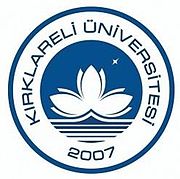 KIRKLARELİ ÜNİVERSİTESİFEN - EDEBİYAT FAKÜLTESİMÜTERCİM-TERCÜMANLIK BÖLÜMÜ KONFERANSI*25 Mart 2016 Cuma10.00 - 12.00Rektörlük Alt SalonYrd. Doç. Dr. Mette Rudvin: "The Ethics, Philosophy and Subjectivity of the Interpreter-Translator" Bologna Üniversitesi Dr. Giovanni Benenati: "The Influence of Ottoman and Arabic on Turkish Legal Terminology" Bologna Üniversitesi *Konferansın dili İngilizcedir. Katılım ücretsiz ve halka açıktır. Bilgi için: nihanerdemir@hotmail.com Arş. Gör. Nihan Erdemir